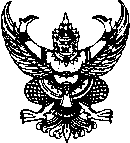 บันทึกข้อความส่วนราชการ   คณะศิลปศาสตร์ โทร. 5207							                                      ที่   ศธ 0516.17/				วันที่						เรื่อง   ขออนุมัติเดินทางไปปฏิบัติงานต่างประเทศ							เรียน   คณบดี ผ่าน หัวหน้าภาควิชา/ผู้อำนวยการโครงการ									ด้วยข้าพเจ้า  นาย  นาง  นางสาว					ประเภท  ข้าราชการ  พนักงานมหาวิทยาลัย (เปลี่ยนสถานภาพจากข้าราชการ)  พนักงานมหาวิทยาลัย  อื่นๆ								ตำแหน่ง (อ./ผศ./รศ./ศ.)										ตำแหน่ง (บริหาร)										สังกัด														ขออนุมัติ  ไปปฏิบัติงาน  ไปประชุมสัมมนา  ฝึกอบรม  อื่น ๆ (ระบุ)	(รายละเอียด)																																																																																																											ณ ประเทศ					ตั้งแต่วันที่		ถึงวันที่			ด้วยทุน												ในการนี้	 ประสงค์จะขอหนังสืออำนวยความสะดวกในการออกหนังสือเดินทาง และตรวจลงตรา	 ไม่ประสงค์จะขอหนังสืออำนวยความสะดวกฯ ดังกล่าวจึงเรียนมาเพื่อโปรดพิจารณาดำเนินการต่อไปด้วย จักขอบคุณยิ่งลงชื่อ						(					)